How to setup the modem router for PPPoE internet connection modeProduct line: Wireless    Model number:D301This article will guide you how to setup the router for PPPoE mode and the steps as below.Note: If you have no idea about what is the internet connection type, VPI/VCI value, the accounts please call your ISP for them.Part 1:Connect the devicesPart 2:Configure your computerPart 3:Setup the routerPart 4:Check whether you can access internet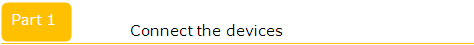 Connect the DSL line with the DSL port of the router, and then connect your computer with one of the LAN ports by a cable.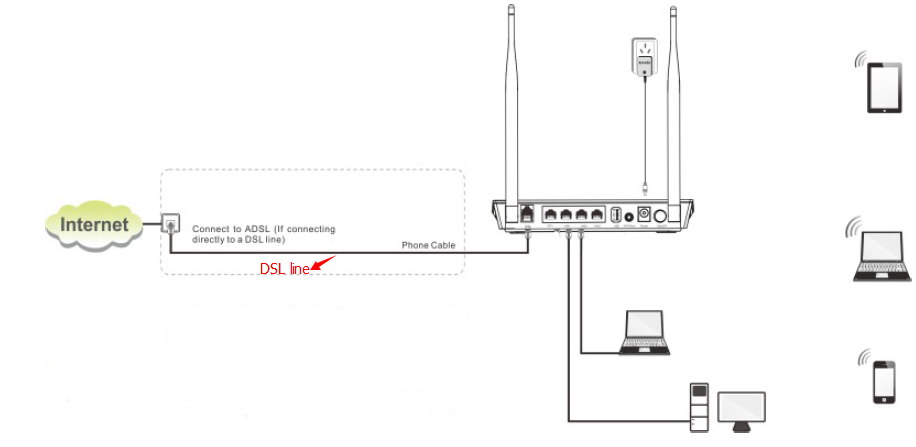 Note: after connection the SYS light should be blinking, the WLAN light should be on or blinking, the DSL light should be on or blinking.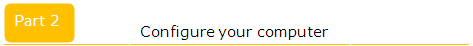 1 Click on Network Connection Icon on the system bar, then click on Open Network and Sharing Center.(Here is for win7, other computer please clickHERE.)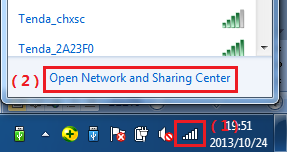 2 Click on Change adapter settings.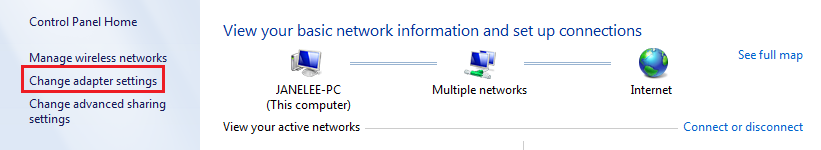 3 Right click on Local Area Connection, then choose thePropertiesoption.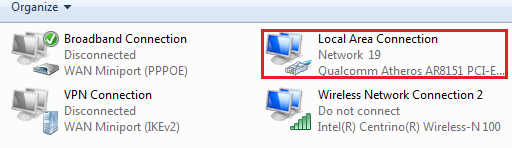 4 Double click on Internet Protocol Version 4(TCP/IPv4)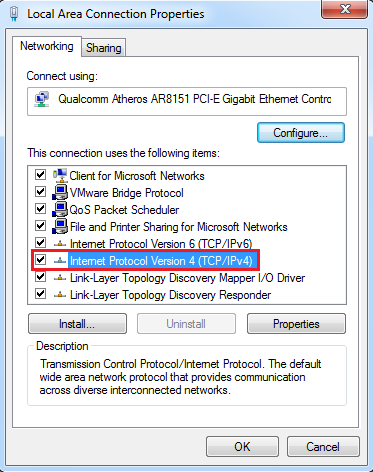 5 Choose Obtain an IP address automatically andObtainDNS server address automatically and then click OK.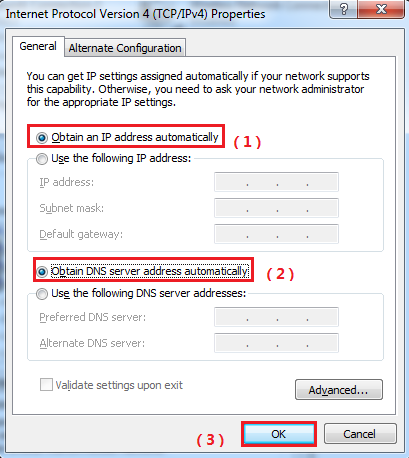 6 Also click onOK on the first Local Connection Properties window.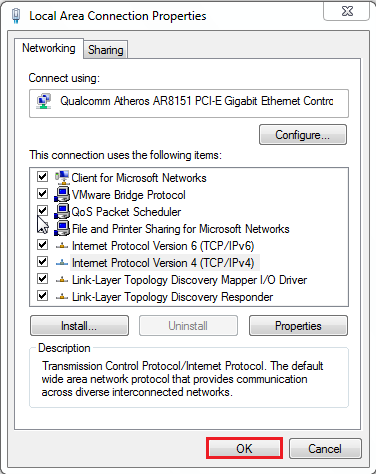 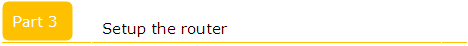 1Open a browser then type192.168.1.1 in the Address bar, click on Enter.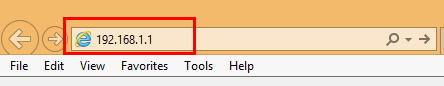 Note: if you cannot login the management page, please click HERE.2 Type the Username and Password as admin in the bars then click on Login to login the setting page of the ro0uter.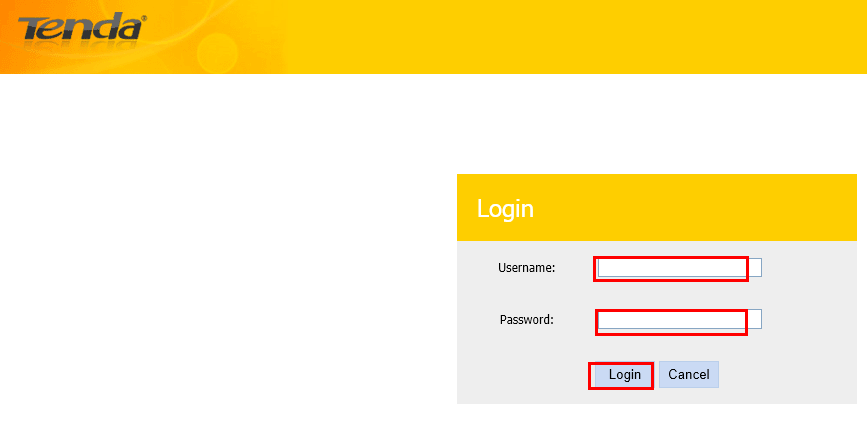 3 Click Advanced—Advanced Setup-Layer2 interface- ATM interface, click Add. Then type the VPI/VCI which given by your ISP, click Apply/save. 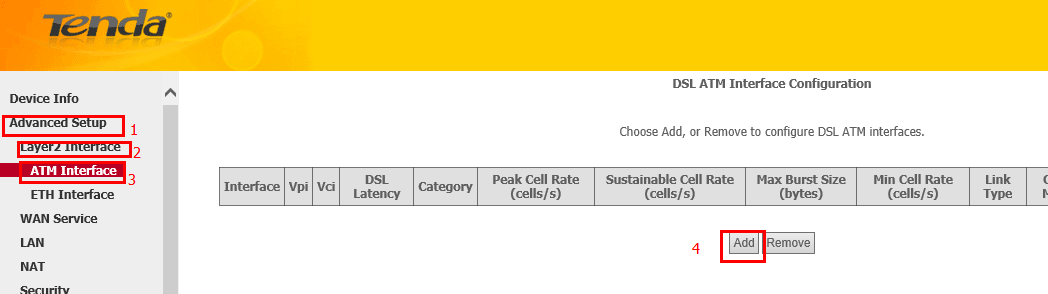 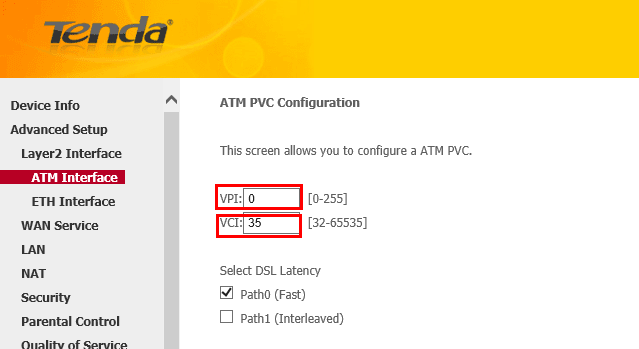 4 click WAN service-Add-Next, then choose PPP over Ethernet, click Next-Next-Next-Apply/save.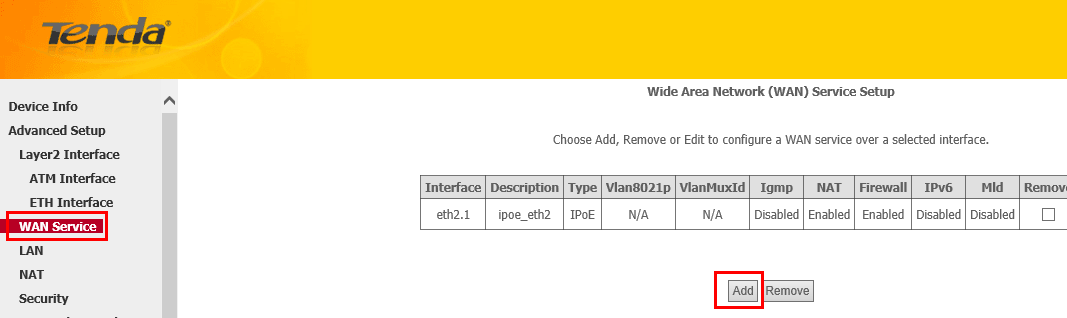 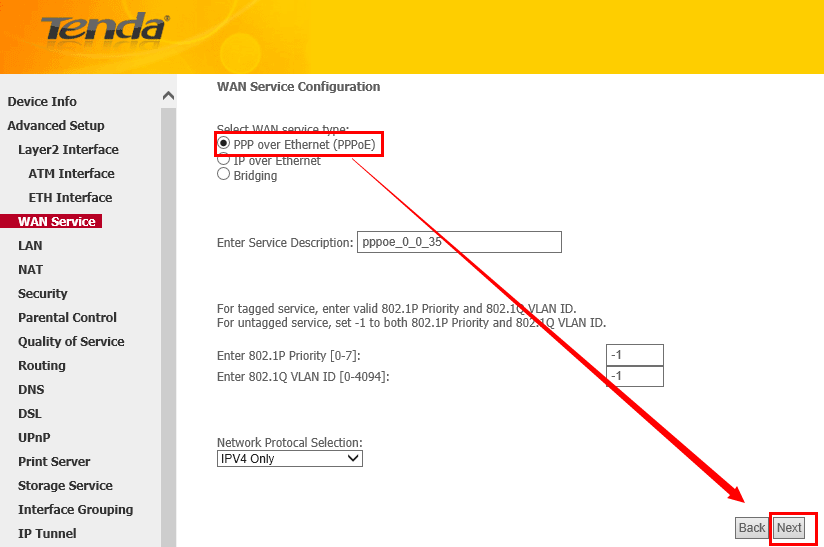 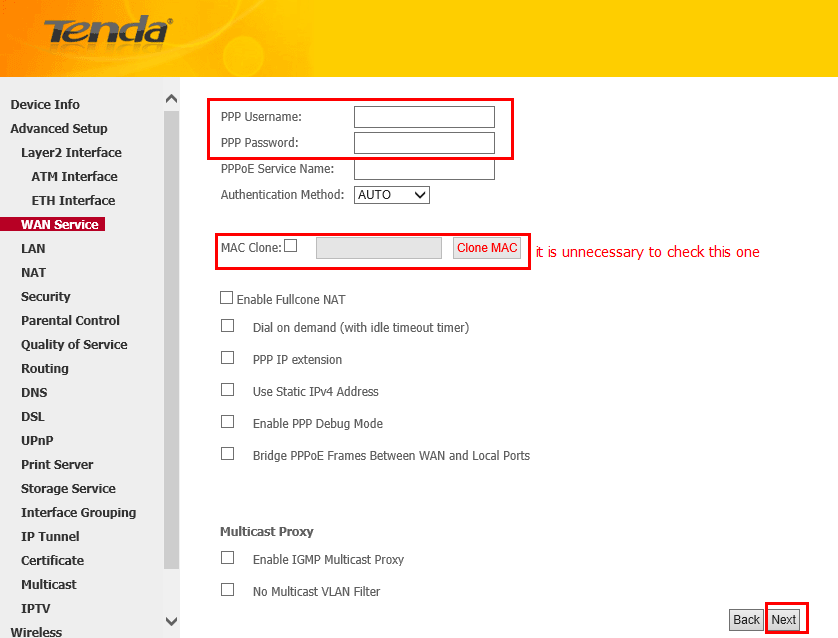 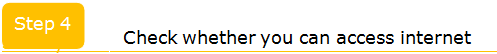 1 Click on Advanced to login the advanced setting page, then check the Device Info，if the Status shows Connected that means you can access internet, please check.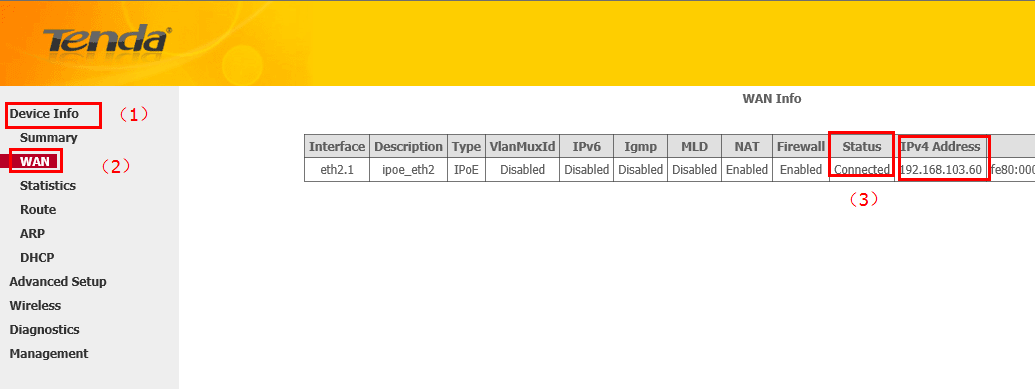 